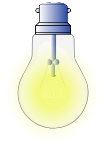 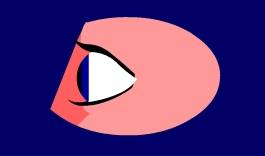 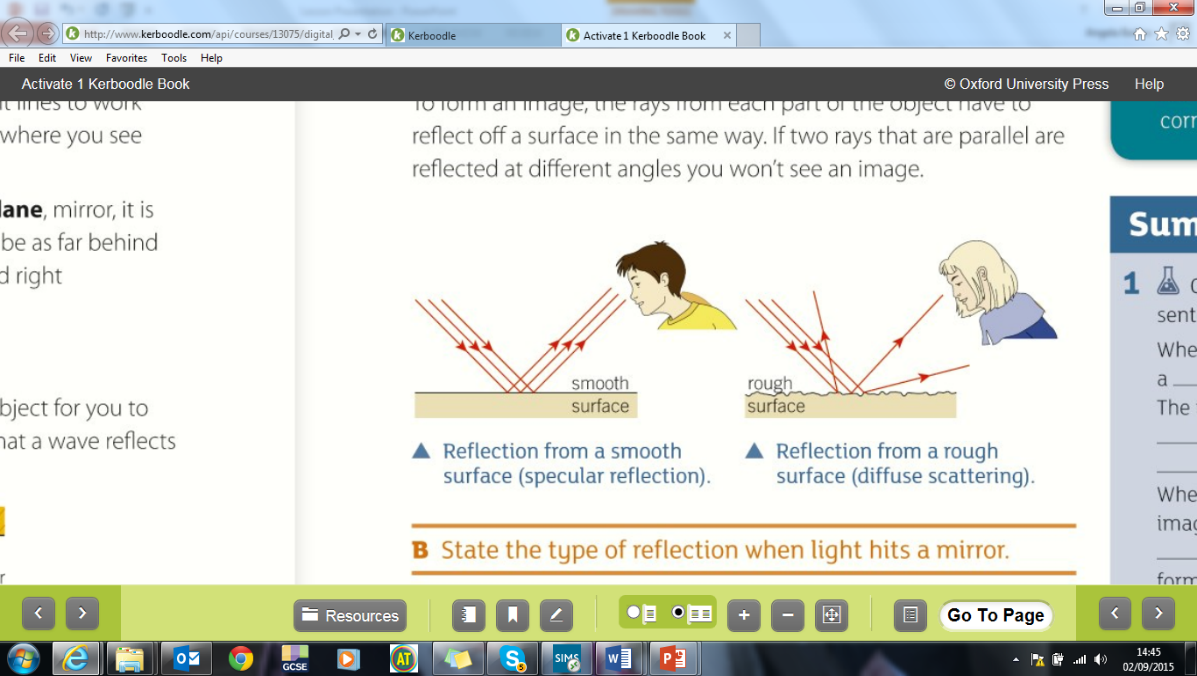 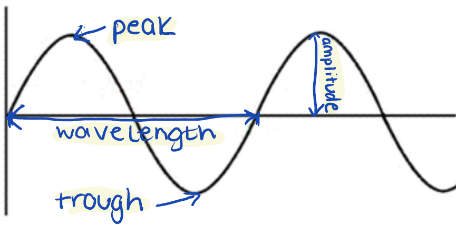 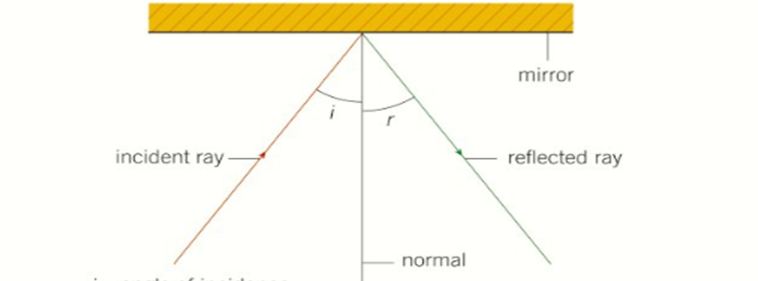 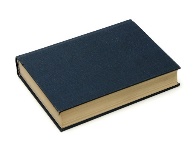 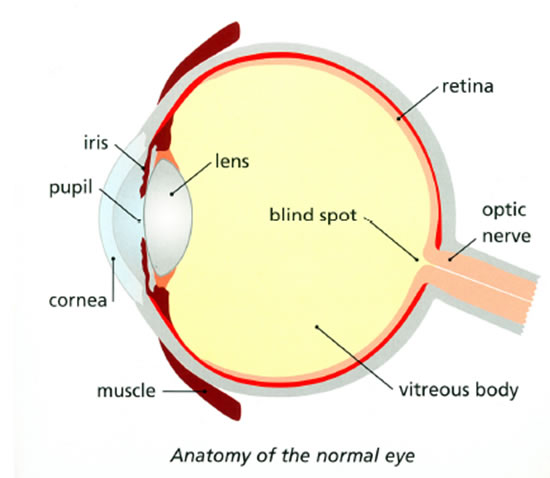 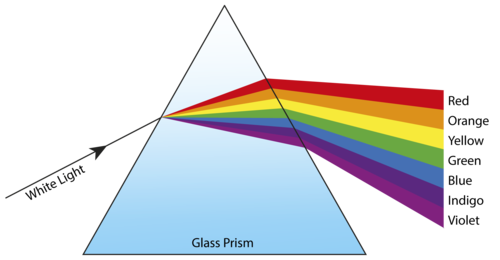 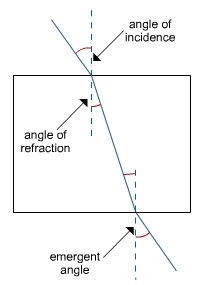 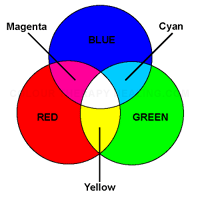 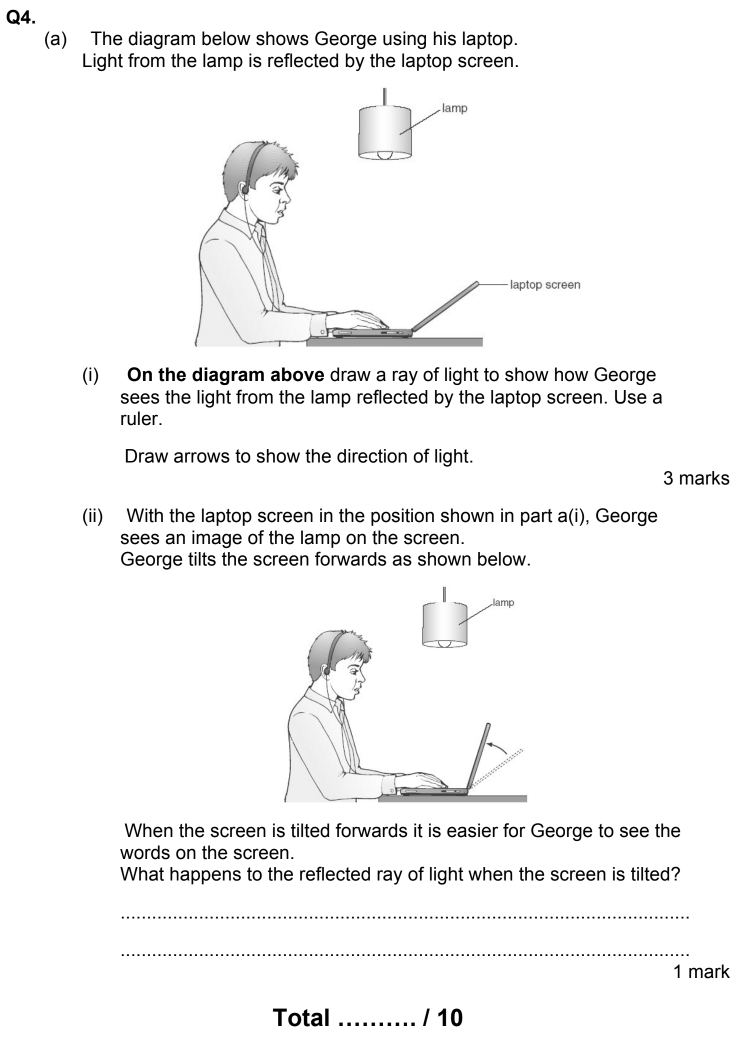 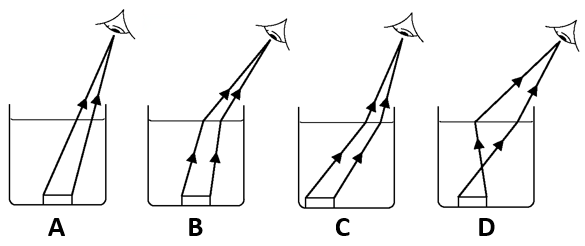 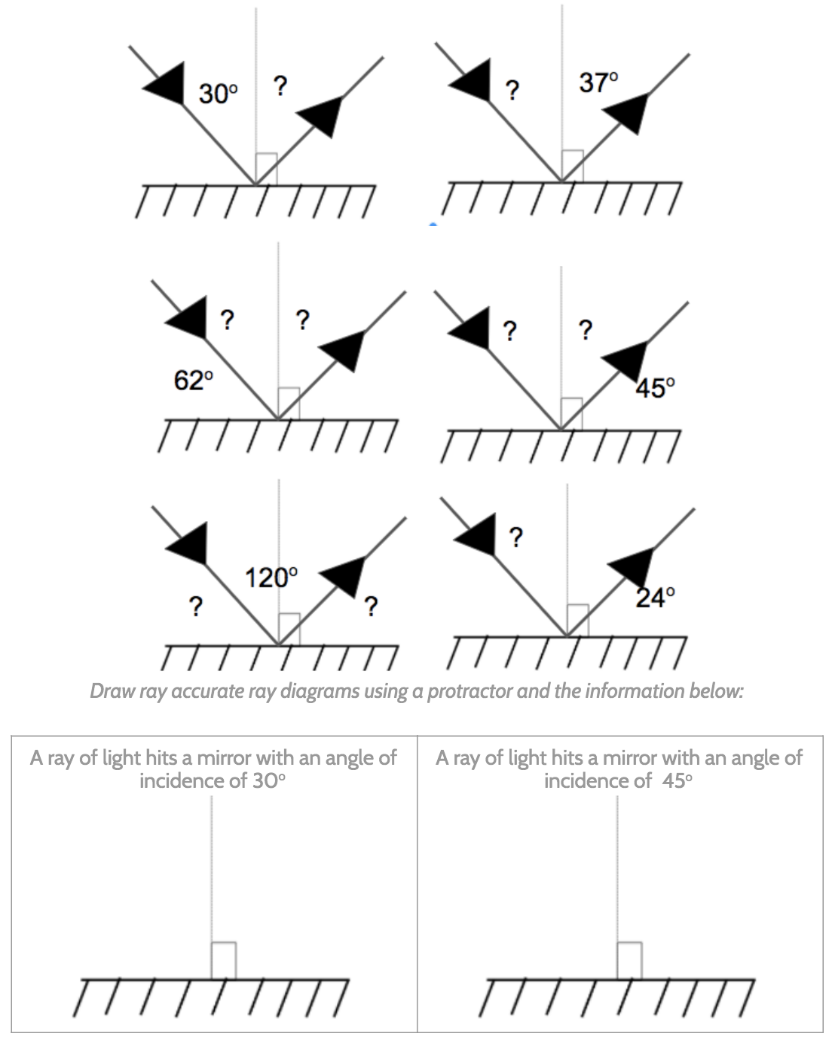 Key termDefinition OscillationsRegular vibrations  TransverseOscillations occur perpendicular to the direction of energy transferPerpendicularAt right angles (90°) to Luminous Emitting light Vacuum A space containing no particlesReflection When a light wave hits a material and bounces offRefraction When a light wave enters a medium of different density, changes speed and directionDensity Mass per unit of volume The normal A line on a ray diagram running perpendicular to the boundary of a materialAngle of incidenceThe angle between the incidence ray and the normalAngle of reflectionThe angle between the reflected ray and the normalAngle of refractionThe angle between the refracted ray and the normalEmergent angle The angle between the emergent ray and the normalSpectrum A range of wavelengthsFrequency Number of waves passing a point every second Wavelength Distance between the same point on two consecutive wavesLens A piece of transparent material with curved sides that refracts light waves